AGENDA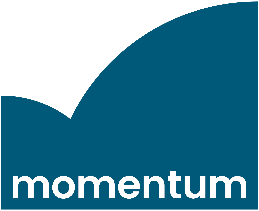 October SessionSession:	Building Your Breakthrough Leadership BrandTrainer:	Alesia Latson7:30am	Continental Breakfast/ Networking			8:00am	Welcome and Overview 			April Benetollo	8:10am	Breathe						Andrea McCaskey8:15am	Essentials of Leadership Brand		Alesia Latson10:30am	Break10:45am	Essentials of Leadership Brand Cont.	Alesia Latson12:00pm	Lunch12:45pm	Essentials of Leadership Brand Cont.	Alesia Latson2:00pm	Break2:15pm	Current Brand Action Planning		Alesia Latson3:00pm	Break3:15pm	What Do You See				Andrea McCaskey4:30pm	Gratitude Circle & Celebrations		Andrea McCaskey5:00pm	Adjourn